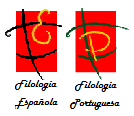 Скъпа професор Кох, драги колеги,За мене е чест и удоволствие да Ви приветствам, в качеството си на ръководител на катедрата по Испанистика и португалистика на Софийския университет, по случай стогодишнината на УНСС,  която отбелязваме с настоящата конференция.За висше учебно заведение с профила на УНСС, чието призвание е да подготвя бъдещите можещи и знаещи ръководители на нашата страна и на нашия Европейски съюз, обучението по чужди езици е от жизнено значение. Всеки чужд език е безценно богатство, протегнати ръце от нови приятели и вълшебна врата към нови светове и народи. На плещите на двадесетте преподаватели от ЧЕПЛ се пада сладката отговорност да връчат на следващите министри, дипломати, икономисти, банкери и предприемачи ключа към тази врата.Преподавателите по чужди езици сме като съвременните строители на Вавилонската кула – нашите знания, вдъхновение и усилия са насочени към това, хората да се разбират по-добре и – тухличка по тухличка – да се изкачват заедно нагоре. Климатичните промени, пандемиите, ограничените ресурси на планетата изправят всички нас пред тежки предизвикателства и ние ще можем да ги преодолеем, ако заедно търсим решения за всеобщите ни проблеми. А те могат да бъдат постигнати само по пътя на взаимното разбирателство и сговора.Вие, скъпи колеги, сте въплъщението на девиза на УНСС: „Духът прави силата“. Във времената на тясна специализация и превръщането на хуманитаристиката в  Пепеляшка, от нас се иска повече от всякога душевна сила да продължаваме своята мисия. На наша страна обаче са знанието, най-могъщото оръжие за преобразяването на света, и младите хора – нашето бъдеще.Впечатляващата програма на настоящата конференция е още едно доказателство, че Вашият кораб има опитен капитан и задружен екипаж, и посоката, през бурните води, е към „добрия пристан“.Пожелавам успех на конференцията! До нови срещи, но не след сто години!доц. д-р Татяна ПантеваСофия, 30 октомври 2020 г.